MODELO DE FORMULARIO DE INSCRIPCIÓN A LOS PREMIOS FOTÓN EMITIDO DE COMUNICACIÓN CIENTÍFICA - EDICIÓN 2021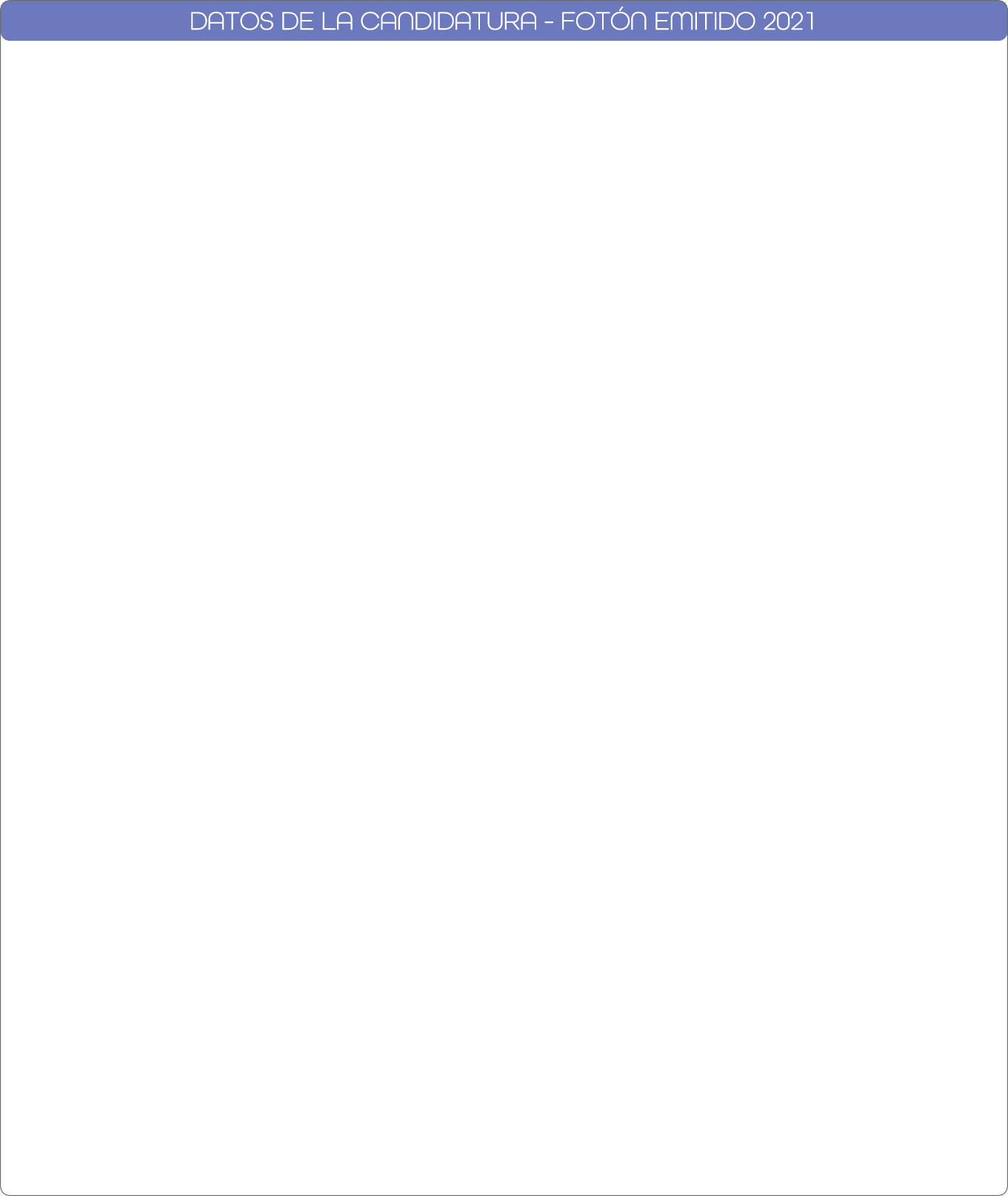 Nombre del candidato o equipo de candidatosDatos de contacto del candidato o candidatosTítulo del trabajoÁmbito de coberturaLista de documentos anexosEnlaces de descarga (si hubiera)Persona que presenta la candidatura (si es diferente del candidato) MODELO DE FORMULARIO DE INSCRIPCIÓN A LOS PREMIOS FOTÓN ABSORBIDO DE DOCENCIA EN LA ESCUELA - EDICIÓN 2021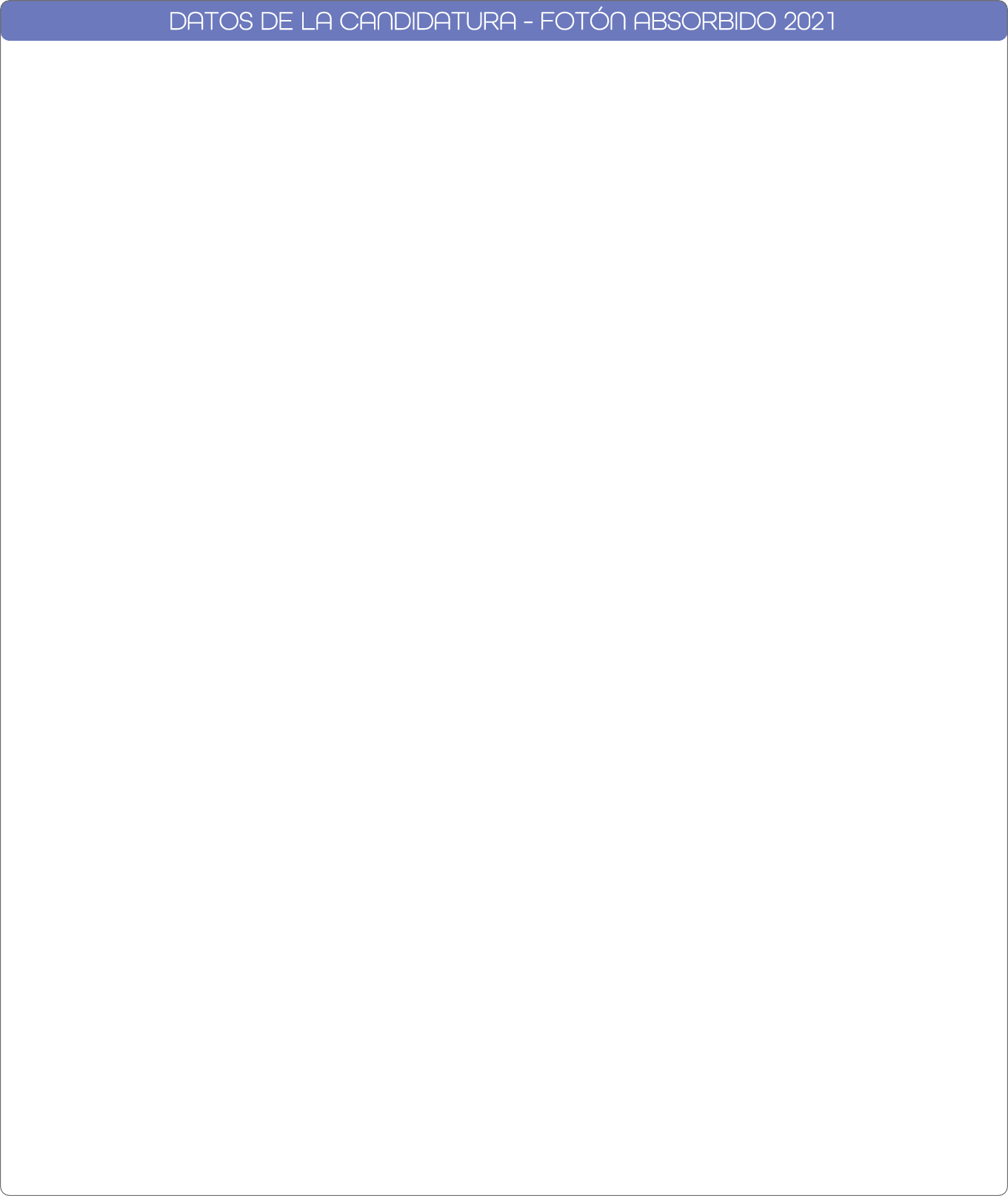 Centro educativoDatos de contacto del candidato o candidatosTítulo de la iniciativaDestinatarios de la iniciativa (indicar curso y etapa académica)Lista de documentos anexosEnlaces de descarga (si hubiera)Persona que presenta la candidatura (si es diferente del candidato)